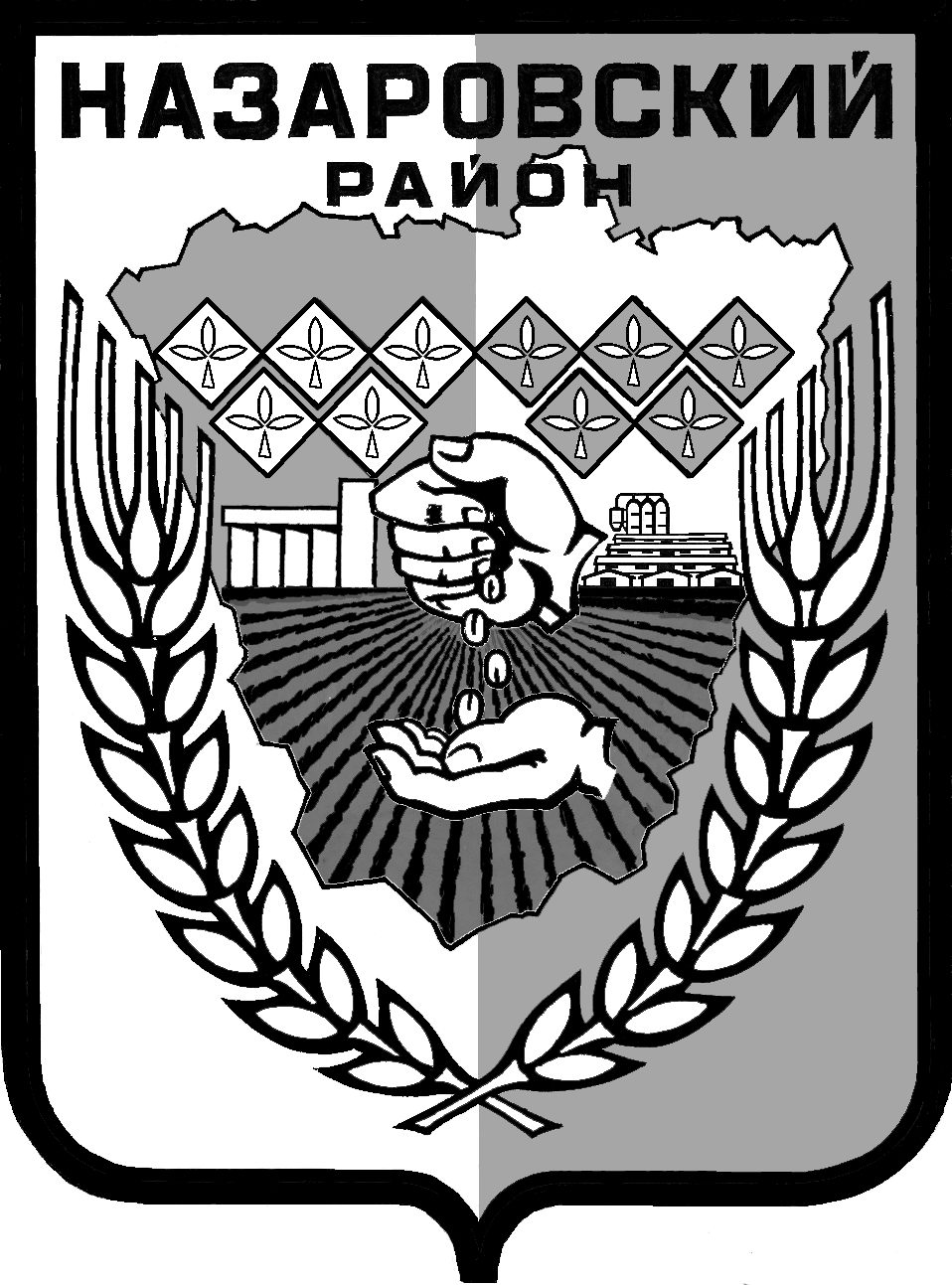 Администрация Назаровского районаКрасноярского краяПОСТАНОВЛЕНИЕ«09» 11.2015 г.                               г. Назарово                                      № 368-пО внесении изменений в постановление администрации Назаровского района от 29.10.2013 № 590-п «Об утверждении муниципальной программы Назаровского района «Совершенствование управления муниципальным имуществом» В соответствии со статьей 179 Бюджетного  кодекса Российской Федерации, постановлением администрации Назаровского района от  06.09.2013 № 449-п «Об утверждении Порядка принятия решений о разработке муниципальных программ Назаровского района, их формировании и реализации», постановлением администрации Назаровского района от 19.09.2013 № 480-п «Об утверждении перечня муниципальных программ администрации Назаровского района», руководствуясь Уставом муниципального  образования  Назаровский район,  ПОСТАНОВЛЯЮ:                                                                                                                                                                                     1. Внести в постановление администрации Назаровского района от 29.10.2013 № 590-п «Об утверждении муниципальной программы Назаровского района «Совершенствование управления муниципальным имуществом» следующие изменения:1.1 Приложение  к постановлению  изложить в новой редакции согласно приложению к  настоящему постановлению.2. Признать утратившими силу:- пункт 1 постановления администрации Назаровского района от 26.12.2014 № 615-п «О внесении изменений в постановление администрации Назаровского района от 29.10.2013 № 590-п «Об утверждении муниципальной программы Назаровского района «Совершенствование управления муниципальным имуществом»;- постановление администрации Назаровского района от 01.10.2015 № 332-п «О внесении изменений в постановление администрации Назаровского района от 29.10.2013 № 590-п «Об утверждении муниципальной программы Назаровского района «Совершенствование управления муниципальным имуществом».3. Контроль за выполнением настоящего постановления оставляю за собой.4. Постановление вступает в силу в день, следующий  за днем его                     официального опубликования  в газете «Экран-Информ»-РЕГИОН».Глава района                                                                                      А.В. ШадрыгинПриложение к постановлению администрации Назаровского района от 09.11. 2015 г.  №368-пПриложение к постановлению администрации района от  29.10.2013   № 590-пМуниципальная программа Назаровского района «Совершенствование управления муниципальным имуществом» 2. Характеристика текущего состояния в сфере управления муниципальным имуществомЭффективное управление муниципальным имуществом не может быть осуществлено без построения целостной системы учета имущества, а также его правообладателей - хозяйствующих субъектов. Реализация правомочий собственника - владение, пользование и распоряжение, требует объективных и точных сведений о составе, количестве и качественных характеристиках имущества.С 2005 года проводится работа по технической инвентаризации объектов муниципальной собственности муниципального образования Назаровский район с целью государственной регистрации права собственности на них. За период с 2010 по 2013 год проведена техническая инвентаризация 106 объектов муниципальной собственности, зарегистрировано право на 106 объектов недвижимости.Одним из важнейших условий эффективного управления муниципальной собственностью является наличие правоустанавливающих и правоудостоверяющих документов, ведение единого, полного учета объектов муниципальной собственности.Это условие приобретает особую значимость в процессе оптимизации структуры муниципальной собственности муниципального образования Назаровский район с учетом разграничения полномочий между органами государственной власти Российской Федерации, субъектов Российской Федерации и органами местного самоуправления, передачи имущества, предназначенного для реализации соответствующих полномочий, из одного уровня собственности в другой.Надлежащее оформление права собственности, своевременная техническая инвентаризация объектов недвижимости, находящихся в муниципальной собственности муниципального образования Назаровский район, являются залогом целостности имущества района.Совокупный социально-экономический эффект от реализации Программы достигается за счет проведения структурных изменений в системе учета муниципальной собственности, позволяющих обеспечить эффективное использование муниципальной собственности Назаровского района.Прямой экономический эффект от реализации программных мероприятий состоит в увеличении доходов районного бюджета за счет роста поступлений доходов от распоряжения и использования муниципальной собственности муниципального образования Назаровский район.Реализация комплекса программных мероприятий позволит обеспечить необходимую информационную и технологическую поддержку процессов формирования, учета, оценки и налогообложения недвижимости, а также управление и распоряжение недвижимостью и достичь намеченных целей в области социального развития и модернизации экономики.В рамках Программы определены показатели, которые позволяют ежегодно оценивать результаты реализации мероприятий.Основными рисками, которые могут осложнить решение обозначенных проблем программно-целевым методом, являются:- недостаточное ресурсное обеспечение запланированных мероприятий;- ухудшение социально-экономической ситуации.Цель муниципальной программыЦелью Программы является создание условий для эффективного использования и вовлечения в хозяйственный оборот объектов недвижимости,   формирование достоверного реестра муниципального имущества муниципального образования Назаровский район.Достижение поставленной цели возможно при условии выполнения следующих задач:Задача 1. Инвентаризация, паспортизация, регистрация права собственности на объекты муниципального имущества. Данная задача включает в себя  выполнение следующих мероприятий:
подготовку правоустанавливающих документов, а также технической документации на каждый объект недвижимости муниципальной собственности (жилищный фонд, нежилые помещения, здания, строения,  объекты инженерной инфраструктуры, земельные участки, на которых расположены здания, строения, сооружения). Задача 2. Вовлечение объектов муниципальной собственности в хозяйственный оборот.Полномочия собственника при вовлечении объектов муниципальной собственности в гражданско-правовой оборот заключаются в осуществлении оценки объектов муниципальной собственности, обеспечении защиты имущественных интересов муниципального образования Назаровский район в судах общей юрисдикции и арбитражных судах. Проведение рыночной оценки стоимости арендной платы объектов недвижимости, находящихся в муниципальной собственности, позволит увеличить доходную часть районного бюджета.Задача 3. Проведение мероприятий по землеустройству и землепользованию.В рамках данной задачи планируется получение экономического обоснования коэффициентов К1, К2, К3, применяемых при расчете арендной платы за земельные участки.4. Механизм реализации отдельных мероприятий  муниципальной программыИсточником финансирования муниципальной программы  являются средства районного бюджета.Администрация района: - организует работу по  выполнению кадастровых работ в отношении объектов недвижимости и   постановке на кадастровый учет объектов капитального строительства,  земельных участков под объектами муниципальной собственности; - организует работу по   государственной регистрации права муниципальной собственности на объекты недвижимости.- заключает  договоры аренды земельных участков, находящихся а муниципальной собственности,  аренды муниципального имущества.5. Прогноз конечных результатов муниципальной  программыДостижение определенных в муниципальной программе результатов повлияет на эффективность реализации муниципальной политики в сфере формирования и управления муниципальной собственностью муниципального образования Назаровский район и обеспечит к 2018 году:- проведение оценки рыночной стоимости  арендной платы в отношении не менее чем 16 объектов муниципальной собственности муниципального образования Назаровский район;- получение технических планов  и кадастровых паспортов не менее чем на 104 объектов недвижимости муниципальной собственности;- осуществление государственной регистрации права муниципальной собственности на 104 объекта недвижимости;- осуществление государственной регистрации права муниципальной собственности не менее 2  бесхозяйных объектов.6. Распределение расходов по отдельным мероприятиям муниципальной программыИнформация о распределении планируемых расходов по отдельным мероприятиям муниципальной программы представлена в приложении №1 к программе.7. Ресурсное обеспечение муниципальной программыИнформация о ресурсном обеспечении муниципальной программы и прогнозной оценке расходов на реализацию целей муниципальной программы представлена в приложении № 2 к программе.Приложение  № 1 к паспорту муниципальной программы «Совершенствование управления муниципальным имуществом» Перечень целевых показателей и показателей результативности муниципальной  программы с расшифровкой плановых значений по годам ее реализацииПриложение   № 2 к паспорту муниципальной программы «Совершенствование управления муниципальным имуществом» Значения целевых показателей на долгосрочный периодПриложение   №1 к муниципальной программе      «Совершенствование управления муниципальным имуществом» Информация о распределении планируемых расходов по отдельным мероприятиям муниципальной программы Приложение   № 2 к муниципальной программе «Совершенствование управления муниципальным имуществом» Информация о ресурсном обеспечении и прогнозной оценке расходов на реализацию целей муниципальной программы с учетом источников финансирования Паспорт  муниципальной программы Назаровского района «Совершенствование управления муниципальным имуществом»                     Наименование муниципальной программы«Совершенствование управления муниципальным имуществом»  (далее – муниципальная программа).Основания для разработки муниципальной программыБюджетный кодекс РФ, постановление администрации Назаровского района от 06.09.2013 № 449-п «Об утверждении Порядка принятия решений о разработке муниципальных программ Назаровского района, их формировании и реализации»; постановление администрации Назаровского района  от 19.09.2013       № 480-п «Об утверждении перечня муниципальных программ администрации Назаровского района».Ответственный исполнитель муниципальной программыАдминистрация Назаровского района.Соисполнители муниципальной программыОтсутствуютПеречень  отдельных мероприятий муниципальной программыВыполнение кадастровых работ, получение кадастровых паспортов на  объекты недвижимости муниципальной собственности.Оформление документов, связанных с выполнением функции управления и распоряжения имуществом (доверенности, расходы на публикацию в СМИ Красноярского края, запрос кадастровых сведений и др.).Оценка муниципального имущества.Землеустроительные работы  на объекты землеустройства.Расчет экономически  обоснованных величин вида разрешенного использования земельного участка и коэффициентов, учитывающих категории арендаторов  (К1 и  К2, К3).Цель муниципальнойпрограммыЗадачи муниципальной программы1 Инвентаризация, паспортизация, регистрация права собственности на объекты муниципального имущества. 2. Вовлечение объектов муниципальной собственности муниципального образования Назаровский район  в хозяйственный оборот.3. Проведение мероприятий по землеустройству и землепользованию.Перечень целевых показателей и показателей результативности программы с расшифровкой плановых значений по годам ее реализации, значения целевых показателей на долгосрочный периодЦелевые показатели:регистрация права муниципальной собственности на объекты недвижимости.Показатели результативности:- количество объектов капитального строительства, на которые получены свидетельства о государственной регистрации права муниципальной собственности;- количество земельных участков, на которые получены свидетельства о государственной регистрации права муниципальной собственности; (приложения №№ 1, 2 к паспорту муниципальной  программы).Этапы и сроки реализации муниципальной программы2014-2018 годы, в том числе:первый этап – 2014 год;второй этап – 2015 год;третий этап – 2016 год;четвертый этап – 2017 год;пятый этап – 2018 год.Информация по ресурсному обеспечению муниципальной программыОбщий объем бюджетных ассигнований на реализацию муниципальной программы составляет 4726,887 тыс. рублей, в том числе по годам:2014 год –   730,337 тыс. рублей,2015 год –   917,250 тыс. рублей, 2016 год –   1079,3 тыс. рублей,2017 год –   1000,0 тыс.рублей;2018 год –   1000,0 тыс.рублей.№  
п/пЦели,    
задачи,   
показатели 
Единица
измеренияВес показателя 
Источник 
информацииОтчетный финансовый год2012Отчетный финансовый год2013Отчетный финансовый год2014Отчетный финансовый год2015Очередной финансовый год2016Первый год планового периода2017Второй год планового периода20181    Цель: Создание условий для эффективного использования и вовлечения в хозяйственный оборот объектов недвижимости, свободных земельных участков, бесхозяйного имущества, формирование достоверного реестра муниципального имущества муниципального образования Назаровский район.Цель: Создание условий для эффективного использования и вовлечения в хозяйственный оборот объектов недвижимости, свободных земельных участков, бесхозяйного имущества, формирование достоверного реестра муниципального имущества муниципального образования Назаровский район.Цель: Создание условий для эффективного использования и вовлечения в хозяйственный оборот объектов недвижимости, свободных земельных участков, бесхозяйного имущества, формирование достоверного реестра муниципального имущества муниципального образования Назаровский район.Цель: Создание условий для эффективного использования и вовлечения в хозяйственный оборот объектов недвижимости, свободных земельных участков, бесхозяйного имущества, формирование достоверного реестра муниципального имущества муниципального образования Назаровский район.Цель: Создание условий для эффективного использования и вовлечения в хозяйственный оборот объектов недвижимости, свободных земельных участков, бесхозяйного имущества, формирование достоверного реестра муниципального имущества муниципального образования Назаровский район.Цель: Создание условий для эффективного использования и вовлечения в хозяйственный оборот объектов недвижимости, свободных земельных участков, бесхозяйного имущества, формирование достоверного реестра муниципального имущества муниципального образования Назаровский район.Цель: Создание условий для эффективного использования и вовлечения в хозяйственный оборот объектов недвижимости, свободных земельных участков, бесхозяйного имущества, формирование достоверного реестра муниципального имущества муниципального образования Назаровский район.Цель: Создание условий для эффективного использования и вовлечения в хозяйственный оборот объектов недвижимости, свободных земельных участков, бесхозяйного имущества, формирование достоверного реестра муниципального имущества муниципального образования Назаровский район.Цель: Создание условий для эффективного использования и вовлечения в хозяйственный оборот объектов недвижимости, свободных земельных участков, бесхозяйного имущества, формирование достоверного реестра муниципального имущества муниципального образования Назаровский район.Количество объектов недвижимости (ОКС), на которые получены свидетельства о государственной регистрации права муниципальной собственностиЕд.хСвидетельство о регистрации права2531025374420Количество бесхозяйных объектов, прошедших государственную регистрациюЕд.х0000200Количество земельных участков, на которые получены свидетельства о государственной регистрации права муниципальной собственностиЕд.хСвидетельство о регистрации права335245205Задача 1: Инвентаризация, паспортизация, регистрация права собственности на объекты муниципального имуществаЗадача 1: Инвентаризация, паспортизация, регистрация права собственности на объекты муниципального имуществаЗадача 1: Инвентаризация, паспортизация, регистрация права собственности на объекты муниципального имуществаЗадача 1: Инвентаризация, паспортизация, регистрация права собственности на объекты муниципального имуществаЗадача 1: Инвентаризация, паспортизация, регистрация права собственности на объекты муниципального имуществаЗадача 1: Инвентаризация, паспортизация, регистрация права собственности на объекты муниципального имуществаЗадача 1: Инвентаризация, паспортизация, регистрация права собственности на объекты муниципального имуществаЗадача 1: Инвентаризация, паспортизация, регистрация права собственности на объекты муниципального имуществаЗадача 1: Инвентаризация, паспортизация, регистрация права собственности на объекты муниципального имуществаВыполнение кадастровых работ и изготовление технической документации на объекты  недвижимостиЕд.(кол-во объектов)0Расчетный показатель2       41025000Оформление справки о зарегистрированных правахЕд.00          200000Выполнение кадастровых работ и изготовление технической документации на объекты  недвижимости (бесхозяйное имущество )Ед.(кол-во объектов)0Расчетный показатель0110000Выполнение кадастровых работ, постановка на кадастровый учет и получение кадастровых паспортовЕд.(кол-во объектов)0,8Расчетный показатель0000643030Задача 2: Вовлечение объектов муниципальной собственности Назаровского района в хозяйственный оборотЗадача 2: Вовлечение объектов муниципальной собственности Назаровского района в хозяйственный оборотЗадача 2: Вовлечение объектов муниципальной собственности Назаровского района в хозяйственный оборотЗадача 2: Вовлечение объектов муниципальной собственности Назаровского района в хозяйственный оборотЗадача 2: Вовлечение объектов муниципальной собственности Назаровского района в хозяйственный оборотЗадача 2: Вовлечение объектов муниципальной собственности Назаровского района в хозяйственный оборотЗадача 2: Вовлечение объектов муниципальной собственности Назаровского района в хозяйственный оборотЗадача 2: Вовлечение объектов муниципальной собственности Назаровского района в хозяйственный оборотЗадача 2: Вовлечение объектов муниципальной собственности Назаровского района в хозяйственный оборотОценка муниципального имуществаЕд.0,01Расчетный показатель0811322Задача 3: Проведение мероприятий по землеустройству и землепользованию Задача 3: Проведение мероприятий по землеустройству и землепользованию Задача 3: Проведение мероприятий по землеустройству и землепользованию Задача 3: Проведение мероприятий по землеустройству и землепользованию Задача 3: Проведение мероприятий по землеустройству и землепользованию Задача 3: Проведение мероприятий по землеустройству и землепользованию Задача 3: Проведение мероприятий по землеустройству и землепользованию Задача 3: Проведение мероприятий по землеустройству и землепользованию Задача 3: Проведение мероприятий по землеустройству и землепользованию 3.1Выполнение кадастровых работ иформирование земельных участков под объектами недвижимости (межевание и кадастровый учет)Ед.0,0Расчетный показатель00340003.2Землеустроительные работы в отношении объектов землеустройстваЕд.0Расчетный показатель00000003.3Расчет экономически  обоснованных величин коэффициентов(К1 ,  К2, К3)Ед.0,19Расчетный показатель0000111№ 
п/пЦели,  
целевые 
показателиЕдиница 
измерения201220132013201420152016Плановый периодПлановый периодПлановый периодДолгосрочный период по годамДолгосрочный период по годамДолгосрочный период по годамДолгосрочный период по годамДолгосрочный период по годамДолгосрочный период по годамДолгосрочный период по годам№ 
п/пЦели,  
целевые 
показателиЕдиница 
измерения201220132013201420162017201820192019202020212022202320242025Цель программы: Создание условий для эффективного использования и вовлечения в хозяйственный оборот объектов недвижимости, свободных земельных участков, бесхозяйного имущества, формирование достоверного реестра муниципального имущества муниципального образования Назаровский район.Цель программы: Создание условий для эффективного использования и вовлечения в хозяйственный оборот объектов недвижимости, свободных земельных участков, бесхозяйного имущества, формирование достоверного реестра муниципального имущества муниципального образования Назаровский район.Цель программы: Создание условий для эффективного использования и вовлечения в хозяйственный оборот объектов недвижимости, свободных земельных участков, бесхозяйного имущества, формирование достоверного реестра муниципального имущества муниципального образования Назаровский район.Цель программы: Создание условий для эффективного использования и вовлечения в хозяйственный оборот объектов недвижимости, свободных земельных участков, бесхозяйного имущества, формирование достоверного реестра муниципального имущества муниципального образования Назаровский район.Цель программы: Создание условий для эффективного использования и вовлечения в хозяйственный оборот объектов недвижимости, свободных земельных участков, бесхозяйного имущества, формирование достоверного реестра муниципального имущества муниципального образования Назаровский район.Цель программы: Создание условий для эффективного использования и вовлечения в хозяйственный оборот объектов недвижимости, свободных земельных участков, бесхозяйного имущества, формирование достоверного реестра муниципального имущества муниципального образования Назаровский район.Цель программы: Создание условий для эффективного использования и вовлечения в хозяйственный оборот объектов недвижимости, свободных земельных участков, бесхозяйного имущества, формирование достоверного реестра муниципального имущества муниципального образования Назаровский район.Цель программы: Создание условий для эффективного использования и вовлечения в хозяйственный оборот объектов недвижимости, свободных земельных участков, бесхозяйного имущества, формирование достоверного реестра муниципального имущества муниципального образования Назаровский район.Цель программы: Создание условий для эффективного использования и вовлечения в хозяйственный оборот объектов недвижимости, свободных земельных участков, бесхозяйного имущества, формирование достоверного реестра муниципального имущества муниципального образования Назаровский район.Цель программы: Создание условий для эффективного использования и вовлечения в хозяйственный оборот объектов недвижимости, свободных земельных участков, бесхозяйного имущества, формирование достоверного реестра муниципального имущества муниципального образования Назаровский район.Цель программы: Создание условий для эффективного использования и вовлечения в хозяйственный оборот объектов недвижимости, свободных земельных участков, бесхозяйного имущества, формирование достоверного реестра муниципального имущества муниципального образования Назаровский район.Цель программы: Создание условий для эффективного использования и вовлечения в хозяйственный оборот объектов недвижимости, свободных земельных участков, бесхозяйного имущества, формирование достоверного реестра муниципального имущества муниципального образования Назаровский район.Цель программы: Создание условий для эффективного использования и вовлечения в хозяйственный оборот объектов недвижимости, свободных земельных участков, бесхозяйного имущества, формирование достоверного реестра муниципального имущества муниципального образования Назаровский район.Цель программы: Создание условий для эффективного использования и вовлечения в хозяйственный оборот объектов недвижимости, свободных земельных участков, бесхозяйного имущества, формирование достоверного реестра муниципального имущества муниципального образования Назаровский район.Цель программы: Создание условий для эффективного использования и вовлечения в хозяйственный оборот объектов недвижимости, свободных земельных участков, бесхозяйного имущества, формирование достоверного реестра муниципального имущества муниципального образования Назаровский район.Цель программы: Создание условий для эффективного использования и вовлечения в хозяйственный оборот объектов недвижимости, свободных земельных участков, бесхозяйного имущества, формирование достоверного реестра муниципального имущества муниципального образования Назаровский район.Цель программы: Создание условий для эффективного использования и вовлечения в хозяйственный оборот объектов недвижимости, свободных земельных участков, бесхозяйного имущества, формирование достоверного реестра муниципального имущества муниципального образования Назаровский район.1.Задача 1.Инвентаризация, паспортизация, регистрация права собственности на объекты муниципального имуществаИнвентаризация, паспортизация, регистрация права собственности на объекты муниципального имуществаИнвентаризация, паспортизация, регистрация права собственности на объекты муниципального имуществаИнвентаризация, паспортизация, регистрация права собственности на объекты муниципального имуществаИнвентаризация, паспортизация, регистрация права собственности на объекты муниципального имуществаИнвентаризация, паспортизация, регистрация права собственности на объекты муниципального имуществаИнвентаризация, паспортизация, регистрация права собственности на объекты муниципального имуществаИнвентаризация, паспортизация, регистрация права собственности на объекты муниципального имуществаИнвентаризация, паспортизация, регистрация права собственности на объекты муниципального имуществаИнвентаризация, паспортизация, регистрация права собственности на объекты муниципального имуществаИнвентаризация, паспортизация, регистрация права собственности на объекты муниципального имуществаИнвентаризация, паспортизация, регистрация права собственности на объекты муниципального имуществаИнвентаризация, паспортизация, регистрация права собственности на объекты муниципального имуществаИнвентаризация, паспортизация, регистрация права собственности на объекты муниципального имущества1.1.Выполнение кадастровых работ и изготовление технической документации на объекты  недвижимостиед.2441025000000000001.2Выполнение кадастровых работ и изготовление технической документации на объекты  недвижимости(бесхозяйное)Ед.01110000000000001.3Оформление справки о зарегистрированных правахЕд.0          2          200000000000001.4Выполнение кадастровых работ, постановка на кадастровый учет и получение кадастровых паспортов0000064303055555555Задача 2: Вовлечение объектов муниципальной собственности Назаровского района в хозяйственный оборотЗадача 2: Вовлечение объектов муниципальной собственности Назаровского района в хозяйственный оборотЗадача 2: Вовлечение объектов муниципальной собственности Назаровского района в хозяйственный оборотЗадача 2: Вовлечение объектов муниципальной собственности Назаровского района в хозяйственный оборотЗадача 2: Вовлечение объектов муниципальной собственности Назаровского района в хозяйственный оборотЗадача 2: Вовлечение объектов муниципальной собственности Назаровского района в хозяйственный оборотЗадача 2: Вовлечение объектов муниципальной собственности Назаровского района в хозяйственный оборотЗадача 2: Вовлечение объектов муниципальной собственности Назаровского района в хозяйственный оборотЗадача 2: Вовлечение объектов муниципальной собственности Назаровского района в хозяйственный оборотЗадача 2: Вовлечение объектов муниципальной собственности Назаровского района в хозяйственный оборотЗадача 2: Вовлечение объектов муниципальной собственности Назаровского района в хозяйственный оборотЗадача 2: Вовлечение объектов муниципальной собственности Назаровского района в хозяйственный оборотЗадача 2: Вовлечение объектов муниципальной собственности Назаровского района в хозяйственный оборотЗадача 2: Вовлечение объектов муниципальной собственности Назаровского района в хозяйственный оборотЗадача 2: Вовлечение объектов муниципальной собственности Назаровского района в хозяйственный оборотЗадача 2: Вовлечение объектов муниципальной собственности Назаровского района в хозяйственный оборотЗадача 2: Вовлечение объектов муниципальной собственности Назаровского района в хозяйственный оборот2.1Оценка муниципального имуществаЕд.0881132222222222Задача 3: Проведение мероприятий по землеустройству и землепользованию Задача 3: Проведение мероприятий по землеустройству и землепользованию Задача 3: Проведение мероприятий по землеустройству и землепользованию Задача 3: Проведение мероприятий по землеустройству и землепользованию Задача 3: Проведение мероприятий по землеустройству и землепользованию Задача 3: Проведение мероприятий по землеустройству и землепользованию Задача 3: Проведение мероприятий по землеустройству и землепользованию Задача 3: Проведение мероприятий по землеустройству и землепользованию Задача 3: Проведение мероприятий по землеустройству и землепользованию Задача 3: Проведение мероприятий по землеустройству и землепользованию Задача 3: Проведение мероприятий по землеустройству и землепользованию Задача 3: Проведение мероприятий по землеустройству и землепользованию Задача 3: Проведение мероприятий по землеустройству и землепользованию Задача 3: Проведение мероприятий по землеустройству и землепользованию Задача 3: Проведение мероприятий по землеустройству и землепользованию Задача 3: Проведение мероприятий по землеустройству и землепользованию Задача 3: Проведение мероприятий по землеустройству и землепользованию Выполнение кадастровых работ иформирование земельных участков под объектами недвижимости (межевание и кадастровый учет)Ед.0003400000000000Землеустроительные работы в отношении объектов землеустройстваУд.вес %д0000000000000000Расчет экономически  обоснованных величин коэффициентов (К1 и  К2, К3)Ед.0000011111111111Статус (муниципальная программа, мероприятие)Наименование  программы, мероприятийНаименование ГРБСКод бюджетной классификации Код бюджетной классификации Код бюджетной классификации Код бюджетной классификации Расходы 
(тыс. руб.), годыРасходы 
(тыс. руб.), годыРасходы 
(тыс. руб.), годыРасходы 
(тыс. руб.), годыРасходы 
(тыс. руб.), годыСтатус (муниципальная программа, мероприятие)Наименование  программы, мероприятийНаименование ГРБСГРБСРз
ПрЦСРВР2014 год2015 год2016 год2017 год20182014-2018 г.г.Муниципальная программа Совершенст-вование управлением муниципаль-ного имущества» на 2014 − 2016 годывсего расходные обязательства по программе01604121550000244730,337917,2501079,31000,01000,04726,887Муниципальная программа Совершенст-вование управлением муниципаль-ного имущества» на 2014 − 2016 годыв том числе по ГРБС:Муниципальная программа Совершенст-вование управлением муниципаль-ного имущества» на 2014 − 2016 годыАдминистрация Назаровского района01604121550000244730,337917,2501079,31000,01000,04726,887Муниципальная программа Совершенст-вование управлением муниципаль-ного имущества» на 2014 − 2016 годыХХХЗадача 1Инвентаризация, паспортизация, регистрация права собственности на объекты муниципального имуществавсего расходные обязательства:612,636835,0910,0840,0840,04037,636Задача 1Инвентаризация, паспортизация, регистрация права собственности на объекты муниципального имуществав том числе по ГРБСЗадача 1Инвентаризация, паспортизация, регистрация права собственности на объекты муниципального имуществаАдминистрация Назаровского района01604121558701244612,636835,0910,0840,0840,04037,636Мероприятие  Выполнение кадастровых работ и оформление технической документации на объекты  недвижимостиКредиторская задолженность  за услуги по технической инвентаризации объектов недвижимого имущества0160160412041215587011558701244244545,2926167,34339289,707545,293320,00,00,01447,636МероприятиеВыполнение кадастровых работ,  постановка на кадастровый учет и получение кадастровых паспортов01604121550087090244910,0840,0840,02590,0Задача 2Вовлечение объектов муниципаль-ной собственности Назаровского района в хозяйственный оборотВсего расходные обязательства:01604121558704155008704024410,0	15,019,310,010,064,3Задача 2Вовлечение объектов муниципаль-ной собственности Назаровского района в хозяйственный оборотв том числе по ГРБСЗадача 2Вовлечение объектов муниципаль-ной собственности Назаровского района в хозяйственный оборотАдминистрация Назаровского района10,015,019,310,010,064,3Мероприятие 2.1Оценка муниципально-го имуществаКредиторская задолженность за 2014 год за услуги по оценке муниципального имущества0160160412041215587041550087040155870424424410,05,010,019,310,010,064,3Задача 3Проведение мероприятий по землеустройст-ву и землепользова-нию всего расходные обязательства 01604121558705244107,70167,250150,0150,0150,0624,951Задача 3Проведение мероприятий по землеустройст-ву и землепользова-нию в том числе по ГРБС:Задача 3Проведение мероприятий по землеустройст-ву и землепользова-нию Администрация Назаровского района107,70167,250150,0150,0150,0624,951Мероприятие 3.1.Выполнение кадастровых работ иформирование земельных участков под объектами недвижимости (межевание и кадастровый учет)Кредиторская задолженность за 2014 год за услуги по выполнению кадастровых работ иформирование земельных участков под объектами недвижимости (межевание и кадастровый учет)016016041204121558705155870524424454,06752,37214,8780,00,00,0121,317Мероприятие 3.2.Землеустроительные работы в отношении объектов землеустройст-ва0160412155008706024400000,00,0Мероприятие 3.3.Расчет экономически  обоснованных величин коэффициентов  вида разрешенного использования земельного участка и Коэффициен-тов, учитывающих категории арендаторов  Кредиторская задолженность за 2013 год за услуги по расчету К1 и К2 на 2-е полугодие 2013 года01604121550087080244053,6340150,0150150503,634СтатусНаименование муниципальной программы, задач муниципальной программыОтветственный исполнитель, соисполнителиОценка расходов
(тыс. руб.), годыОценка расходов
(тыс. руб.), годыОценка расходов
(тыс. руб.), годыОценка расходов
(тыс. руб.), годыОценка расходов
(тыс. руб.), годыСтатусНаименование муниципальной программы, задач муниципальной программыОтветственный исполнитель, соисполнители201420152016201720182014-2018Муниципальнаяпрограмма«Совершенствование управления муниципальным имуществом»  на 2014 − 2016 годыВсего                    730,337917,2501079,31000,01000,04726,887Муниципальнаяпрограмма«Совершенствование управления муниципальным имуществом»  на 2014 − 2016 годыв том числе:    Муниципальнаяпрограмма«Совершенствование управления муниципальным имуществом»  на 2014 − 2016 годыфедеральный бюджет (*)   -- - - Муниципальнаяпрограмма«Совершенствование управления муниципальным имуществом»  на 2014 − 2016 годыкраевой бюджет  (*)         - - - - Муниципальнаяпрограмма«Совершенствование управления муниципальным имуществом»  на 2014 − 2016 годырайонный бюджет730,337917,2501079,31000,01000,04726,887Муниципальнаяпрограмма«Совершенствование управления муниципальным имуществом»  на 2014 − 2016 годывнебюджетные  источники       - - - - Муниципальнаяпрограмма«Совершенствование управления муниципальным имуществом»  на 2014 − 2016 годыбюджеты сельских поселений (**)    - - - -Муниципальнаяпрограмма«Совершенствование управления муниципальным имуществом»  на 2014 − 2016 годыюридические лица -- - - Задача 1Инвентаризация, паспортизация, регистрация права собственности на объекты муниципального имуществаВсего                    612,636835,0910,0840,0840,04037,636Задача 1Инвентаризация, паспортизация, регистрация права собственности на объекты муниципального имуществав том числе:             Задача 1Инвентаризация, паспортизация, регистрация права собственности на объекты муниципального имуществафедеральный бюджет (*)    - - - -Задача 1Инвентаризация, паспортизация, регистрация права собственности на объекты муниципального имуществакраевой бюджет  (*)          -- - - Задача 1Инвентаризация, паспортизация, регистрация права собственности на объекты муниципального имуществарайонный бюджет612,636835,0910,0840,0840,04037,636Задача 1Инвентаризация, паспортизация, регистрация права собственности на объекты муниципального имуществавнебюджетные  источники                 Задача 1Инвентаризация, паспортизация, регистрация права собственности на объекты муниципального имуществабюджеты сельских поселений (**)    -- - - Задача 1Инвентаризация, паспортизация, регистрация права собственности на объекты муниципального имуществаюридические лица - - - -Задача 2Вовлечение объектов муниципальной собственности Назаровского района в хозяйственный оборотВсего10,0	15,019,310,010,064,3Задача 2Вовлечение объектов муниципальной собственности Назаровского района в хозяйственный оборотв том числе:Задача 2Вовлечение объектов муниципальной собственности Назаровского района в хозяйственный оборотфедеральный бюджет (*)   ----Задача 2Вовлечение объектов муниципальной собственности Назаровского района в хозяйственный обороткраевой бюджет (*)          ----Задача 2Вовлечение объектов муниципальной собственности Назаровского района в хозяйственный оборотрайонный бюджет10,0	15,019,310,010,064,3Задача 2Вовлечение объектов муниципальной собственности Назаровского района в хозяйственный оборотвнебюджетные  источники                 ----Задача 2Вовлечение объектов муниципальной собственности Назаровского района в хозяйственный оборотбюджеты сельских поселений(**)   ----Задача 2Вовлечение объектов муниципальной собственности Назаровского района в хозяйственный оборотюридические лица----Задача 3Проведение мероприятий по землеустройству и землепользованию Всего                    107,70167,250150,0150,0150,0624,951Задача 3Проведение мероприятий по землеустройству и землепользованию в том числе:             Задача 3Проведение мероприятий по землеустройству и землепользованию федеральный бюджет (*)   - - - - Задача 3Проведение мероприятий по землеустройству и землепользованию краевой бюджет (*)          - - - - Задача 3Проведение мероприятий по землеустройству и землепользованию районный бюджет107,70167,250150,0150,0150,0624,951Задача 3Проведение мероприятий по землеустройству и землепользованию внебюджетные  источники                 - - - - Задача 3Проведение мероприятий по землеустройству и землепользованию бюджеты сельских поселений(**)   - - - - Задача 3Проведение мероприятий по землеустройству и землепользованию юридические лица- - - - 